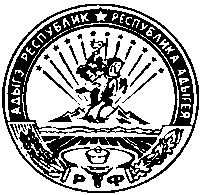 ТЕРРИТОРИАЛЬНАЯ  ИЗБИРАТЕЛЬНАЯ  КОМИССИЯТЕУЧЕЖСКОГО  РАЙОНАП О С Т А Н О В Л Е Н И Е22 июня 2022 года                                                                          № 42/286-7а. ПонежукайО количестве подписей избирателей в поддержку кандидата в депутаты Совета народных депутатов муниципального образования «Теучежский район»,  депутатов представительного органа муниципального образования «Джиджихабльское сельское поселение».	В целях обеспечения избирательных прав граждан при сборе подписей в поддержку кандидатов в депутаты Совета народных депутатов муниципального образования «Теучежский район», депутатов представительного органа муниципального образования «Джиджихабльское сельское поселение», в соответствии со ст. 37, 38 Федерального Закона «Об основных гарантиях избирательных прав и права на участие в референдуме граждан  Российской Федерации» и ст. 37 Закона Республики Адыгея «О выборах депутатов представительного органа муниципального образования» территориальная избирательная комиссия Теучежского района                        п о с т а н о в л я е т:1.  Установить, что для регистрации кандидатов в депутаты Совета народных депутатов муниципального образования «Теучежский район», в поддержку кандидата  необходимо собрать  подписи в количестве 0,5 % от числа избирателей соответствующего  округа муниципального образования «Теучежский район» согласно количеству избирателей (приложение 1).2. Установить, что для регистрации кандидатов в депутаты представительного органа муниципального образования «Джиджихабльское сельское поселение» в поддержку кандидата  необходимо собрать  подписи в количестве 0,5 % от числа избирателей соответствующего  округа муниципального образования «Теучежский район» согласно количеству избирателей (приложение 2).3. Рекомендовать кандидатам в депутаты представительного органа муниципальных образований городского (сельских) поселений Теучежского района, избирательным объединениям, при сборе подписей руководствоваться вышеназванными статьями Федерального закона и Закона Республики Адыгея.4. Направить настоящее постановление для опубликования в районную газету «Теучежские Вести».                      Председательтерриториальной избирательной комиссии                Теучежского района                                                             К.Н. Блягоз                        Секретарьтерриториальной избирательной комиссии                Теучежского района                                                         С.А. КерашеваНеобходимое число подписей избирателей в поддержку кандидата  в депутаты Совета народных депутатов муниципального образования «Теучежский район», назначенных на 11 сентября 2022 года4-х мандатный избирательный округ № 1 (Тлюстенхабльское городское поселение) - не менее 10 и не более 12;3-х мандатный избирательный округ № 2 (Пчегатлукайское сельское поселение,  Вочепшийское сельское поселение) -  не менее 10 и не более 12;5-ти мандатный избирательный округ № 3 (Понежукайское сельское поселение) – не менее 10 и не более 12;2-х мандатный избирательный округ № 4 (Ассоколайское сельское поселение) - не менее 10 и не более 12;2 – х мандатный избирательный округ № 5 (Джиджихабльское сельское поселение) – не менее 10 и не более 12;3 – х мандатный избирательный округ № 6 (Габукайское сельское поселение) – не менее 10 и не более 12.Необходимое число подписей избирателей в поддержку кандидата  в депутаты представительного органа муниципального образования «Джиджихабльское сельское поселение», назначенных на 11 сентября 2022 года, при регистрации   Джиджихабльское сельское поселение:      6-ти мандатный избирательный округ №1 - не менее 10 и не более 12;      4-х мандатный избирательный округ №2 - не менее 10 и не более 12.Приложение № 1к  постановлению территориальнойизбирательной  комиссииТеучежского района  от 22 июня 2022 года № 42/286-7Приложение № 2к  постановлению территориальнойизбирательной  комиссииТеучежского района  от  22 июня 2022 года №  42/286-7